l/ W/ !.f'C ll f /;UJ 1tfN PÚ- Ú PS P ra h a 20011H1180019_1/2018 /5'? 0Dodatek č. 1ke smlouvě o dílo č. 2011Hl180019 (dále jen smlouva), uzavřený dle příslušných ustanovení občanského zákoníku mezi smluvními stranamiNárodní památkový ústavstátní příspěvková organizace IČO: 75032333, DIČ: CZ75032333se sídlem Valdštejnské nám. 3, 118 01 Praha 1- Malá Stranazastoupený Mgr. Dušanem Michelfeitem  ředitelem územní  amátkové správy v Praze bankovní spojení: 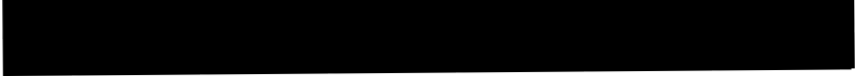 Doručovací adresa:Národní památkový ústav, územní památková správa v Praze Sabinova 373/5, 130 00 Praha 3Osoba oprávněná k jednání ve věcech smluvních: Osoba oprávněná k jednání ve věcech technických: (dále jen „Objednatel" na straně jedné)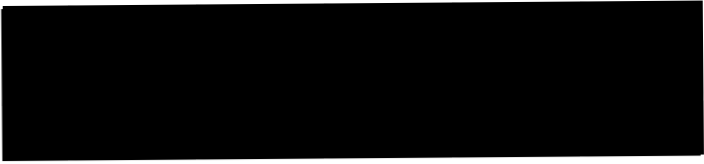 aGEMA ARTGROUP a.s.se sídlem: Haštalská 790/27, 110 00 Praha 1 IČ :26437741DIČ: CZ26437741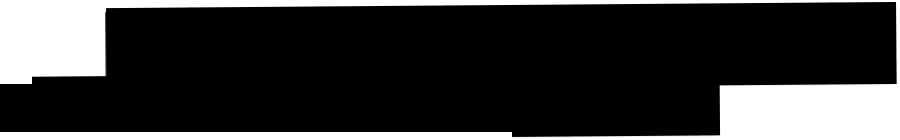 bankovní spojení: zastoupený:(dále jen „zhotovitel" na straně druhé)I.Na základě čl. 12.2 Smlouvy o dílo č. 2011H1180019 {SZ Veltrusy - Oprava krčku Severovýchodního křídla SZ Veltrusy"), uzavřené dne 12. 6. 2018, se smluvní strany dohodly na změně článku 1., smlouvy, ve kterých je stanoven předmět smlouvy. Důvodem úpravy termínu plnění je změna technologie a materiálu použitého na provedení díla. V průběhu rozkrytí skladby střešní terasy došlo k nálezu poškozených kamenných krycích desek, které je potřeba vyrobit. Výroba je časově  min. 7týdnů. Současně během obnovy konstrukce dveří/vrat bylo při restaurování zjištěna skutečnost, že rozsah dřevěných části nutných na výměnu za nové je podstatně větší,než bylo plánováno, co však nemá vliv na cenu. Zůstanou jen původní restaurované kovové části. Uvedený zvýšený rozsah poškození dveří odhalily až práce na jejich obnově a nebylo tedy možné tohle navýšení prací předpokládat. Práce spojené s opravou předmětných dveří vyžadují náročnější dílenské zpracování a neumožňují dodržet  harmonogram prací v plném rozsahu.Pro termínu plnění díla uzavíra jí smluvní strany tento dodatek č. 1 . ke smlouvě (dále jen dodatek):NPÚ-  ÚPS  Praha  20011H1180019_1/2018Čl. 1., Před mět smlouvy:li.5.1. Smluvní strany se dohodli na násled ujících lhůtách plnění této smlouvy:Bod 1. 3. se upravuje část:Dokončení stavby: do 15. 11. 2018 a Kolaudace: do 15. 11. 2018 NaDokončení stavby: do 28. 02. 2019 a Kolaudace: do 28. 02. 2019Ill.Závěrečná ustanoveníDodatek č. 1byl sepsán ve dvou identických vyhotoveních. Každá ze smluvních stran obdržela po jednom  vyhotovení.Účastníci prohlašují, že tento dodatek č. 1uzavřeli podle své pravé a svobodné vůle prosté omylů, nikoliv v tísni a vzájemné plnění dle tohoto dodatku č. 1není v hrubém nepoměru. Dodatek č. 1je pro obě smluvní strany určitý a srozumitelný.Ostatní ujednání smlouvy o dílo č. 2011H1180019 jsou tímto dodatkem č. 1nedotčená, zůstávají v platnosti beze změn.Tento dodatek nabývá platnosti dnem jeho podpisu oběma smluvními stranami.Informace k ochraně osobních údajů jsou ze strany NPÚ uveřejněny na webových stránkách www.npu.cz v sekci „Ochrana osobních údajů".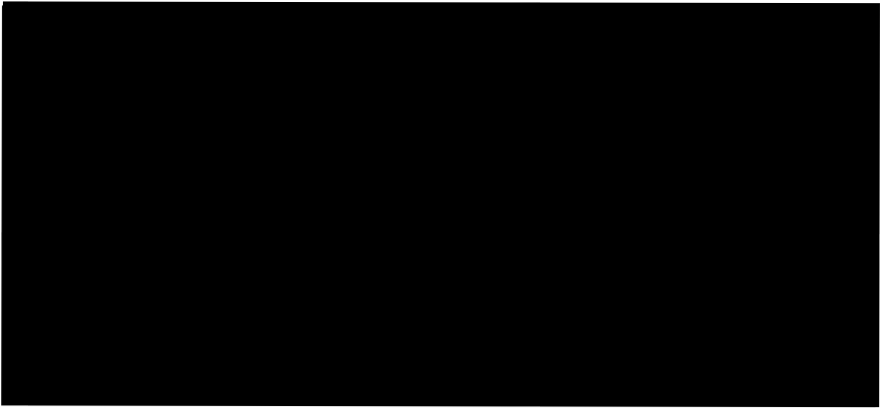 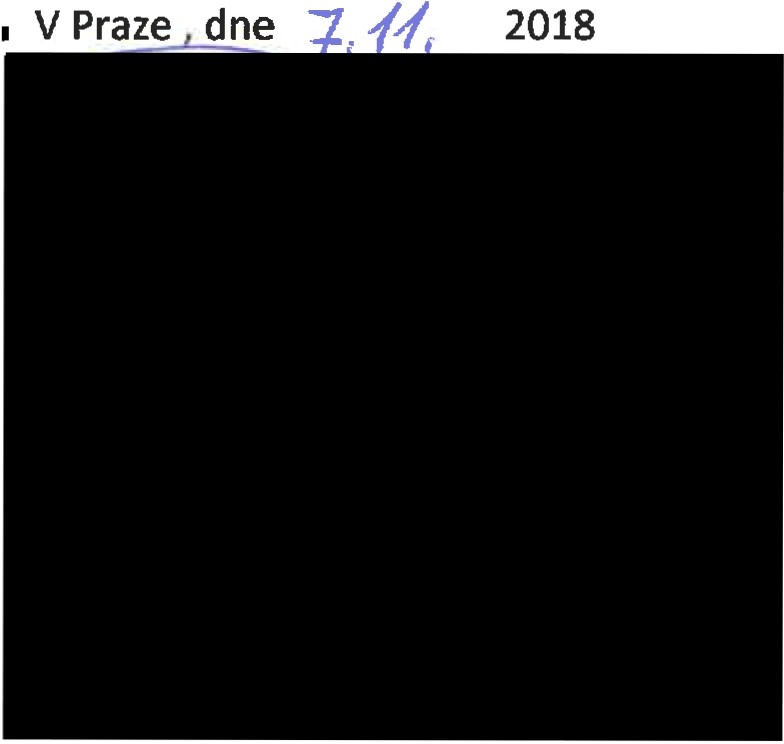 